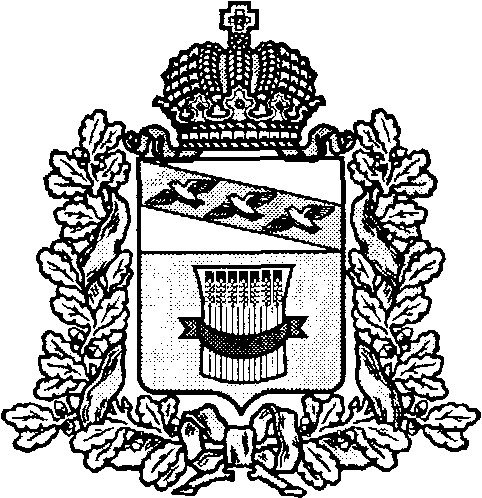 АДМИНИСТРАЦИЯПРИСТЕНСКОГО РАЙОНА КУРСКОЙ ОБЛАСТИПОСТАНОВЛЕНИЕот ____________________ г.  № _____Об утверждении Положения о                                                                                 порядке размещения сведений о                                                                                доходах, об  имуществе и                                                                     обязательствах  имущественного                                                                        характера  руководителей                                                                                    муниципальных  учреждений                                                                          муниципального района                                                                                                              «Пристенский район» Курской                                                                                   области и членов их семей на                                                                       официальном сайте                                                                                    муниципального   района                                                                                                 Пристенский район» Курской                                                                                                области и  предоставления этих                                                                           сведений средствам массовой                                                                               информации для опубликованияВ соответствии с Федеральным законом от 09 февраля 2009 года № 8-ФЗ «Об обеспечении доступа к информации о деятельности государственных органов и органов местного самоуправления»,  Федеральным законом от 25 декабря 2008 года № 273-ФЗ «О противодействии коррупции», Федеральным законом от 29 декабря 2012 года № 280-ФЗ «О внесении изменений в отдельные законодательные акты Российской Федерации в части создания прозрачного механизма оплаты труда руководителей государственных (муниципальных) учреждений и представления руководителями этих учреждений сведений о доходах, об имуществе и обязательствах имущественного характера», Администрация   Пристенского района Курской области  ПОСТАНОВЛЯЕТ:1.  Утвердить прилагаемое Положение о порядке размещения сведений о доходах, об имуществе и обязательствах имущественного характера руководителей муниципальных учреждений  муниципального района «Пристенский район» Курской области и членов их семей на официальном сайте муниципального района «Пристенский район» Курской области и предоставления этих сведений средствам массовой информации для опубликования.          2. Консультанту по связям с общественностью и координации деятельности политических партий и общественных объединений (Угримова Ю.А.) в течении 7 дней со дня издания настоящего постановления разместить его на официальном сайте муниципального района «Пристенский район» Курской области в информационно-телекоммуникационной сети «Интернет».           3. Контроль за исполнением настоящего постановления возложить на заместителя Главы  - Управляющего делами Администрации Пристенского района Курской области Н.М.Миронову, руководителей отраслевых (функциональных) органов Администрации Пристенского района Курской области  В.М.Шокурова, О.В.Солгалову.4. Постановление вступает в силу со дня его официального опубликования (обнародования).Глава Пристенского района                                                                                                          Курской области                                                                                 В.В. Петров	Положение                                                                                                             о порядке размещения сведений о доходах, имуществе и обязательствах имущественного характера руководителей муниципальных учреждений муниципального  района «Пристенский район» Курской области и членов их семей на официальном сайте    муниципального района «Пристенский район» Курской области и предоставления этих сведений средствам массовой информации для опубликованияНастоящим Положением на  руководителей отраслевых (функциональных) органов Администрации Пристенского района Курской области возлагаются обязанности по размещению сведений о доходах, об имуществе и обязательствах имущественного характера руководителей муниципальных учреждений муниципального  района «Пристенский район» Курской области, а так же их супруги (супруга) и несовершеннолетних детей   (далее - сведения о доходах, об имуществе и обязательствах имущественного характера) на официальном сайте муниципального района «Пристенский район» Курской области, а также предоставления этих сведений общероссийским, региональным и местным средствам массовой информации для опубликования в связи с их запросами.       2.   На официальном сайте муниципального района «Пристенский район» Курской области размещаются,  и в средства массовой информации предоставляются для опубликования   следующие сведения о доходах, об имуществе и обязательствах имущественного характера руководителя муниципального учреждения муниципального района «Пристенский район» Курской области (далее  - руководитель муниципального учреждения), а также сведения о доходах, об имуществе и обязательствах имущественного характера его супруги (супруга) и несовершеннолетних детей, по форме согласно Приложению №1 к настоящему Положению:2.1. перечень объектов недвижимого имущества, принадлежащих руководителю муниципального учреждения, и членам его семьи на праве собственности или находящихся в их пользовании, с указанием вида, площади и страны расположения каждого из таких объектов;перечень транспортных средств с указанием вида и марки, принадлежащих на праве собственности руководителю муниципального учреждения, его супруге (супругу) и несовершеннолетним детям;декларированный годовой доход руководителя муниципального учреждения, его супруги (супруга) и несовершеннолетних детей.При размещении на официальном сайте муниципального  района «Пристенский район» Курской области и предоставлении средствам массовой информации для опубликования сведений о доходах, об имуществе и обязательствах имущественного характера запрещается указывать:иные сведения (кроме указанных в пункте 2 настоящего Положения) о доходах руководителей муниципального учреждения, их супруги (а) и несовершеннолетних детей, об имуществе, принадлежащем на праве собственности названным лицам, и об их обязательствах имущественного характера;персональные данные супругов, детей и иных членов семьи руководителя муниципального учреждения;данные, позволяющие определить место жительства, почтовый адрес, телефон и иные индивидуальные средства коммуникации руководителей муниципального учреждения, их супруги (а), детей и иных членов семьи;данные, позволяющие определить местонахождение объектов недвижимого имущества, принадлежащих руководителю муниципального учреждения, его супруге(у), детей, иных членов семьи на праве собственности или находящихся в их пользовании;информацию, отнесенную к государственной иной охраняемой законом тайне, или являющуюся конфиденциальной.Сведения о доходах, об имуществе и обязательствах имущественного характера, представленные лицами, замещающими должности руководителей муниципальных учреждений   размещаются на официальном сайте муниципального района «Пристенский район» Курской области в информационно- телекоммуникационной сети «Интернет» в разделе: «Справочные материалы» - «Сведения о доходах руководителей муниципальных учреждений»,- лицом ответственным за кадровое делопроизводство отраслевого (функционального) органа Администрации Пристенского района Курской области в течение 14 рабочих дней со  дня истечения срока, установленного для их подачи.Сведения о доходах, об имуществе и обязательствах имущественного характера, указанные в пункте 2 настоящего Положения, за весь период замещения лицами должностей руководителей муниципальных учреждений, замещение которых влечет за собой размещение его сведений о доходах, об имуществе и обязательствах имущественного характера, а также сведения о доходах, об имуществе и обязательствах имущественного характера его супруги (супруга) и несовершеннолетних детей находятся на официальном сайте муниципального района «Пристенский район» Курской области в информационно- телекоммуникационной сети «Интернет», и ежегодно обновляются в течение 14 рабочих дней со  дня истечения срока, установленного для их подачи.        6.При запросе сведений о доходах, об имуществе и обязательствах имущественного характера, представляемых лицами, замещающими должности руководителей муниципальных учреждений, средствами массовой информации для опубликования,  руководитель отраслевого (функционального) органа Администрации Пристенского района Курской области:в 3-дневный срок со дня поступления запроса от средств массовой информации сообщает о нем лицу, замещающему должность руководителя муниципального учреждения, в отношении которого поступил запрос;в 10-дневный срок со дня поступления запроса от средства массовой информации обеспечивает предоставление по запросу сведений, указанных в пункте 2 настоящего Положения, в том случае, если запрашиваемые сведения отсутствуют на официальном сайте муниципального района «Пристенский район» Курской области в информационно-телекоммуникационной сети «Интернет», либо указывает электронный адрес официального сайта, на котором размещена запрашиваемая информация.7.  Должностные лица, обеспечивающие размещение сведений о доходах, об имуществе и обязательствах имущественного характера на официальных сайтах и их представление средствам массовой информации для опубликования, несут в соответствии с законодательством Российской Федерации ответственность за несоблюдение настоящего Положения, а также за разглашение сведений, отнесенных к государственной тайне или являющихся конфиденциальными.Приложение к постановлению Администрации Пристенского района Курской областиот 25 февраля 2016 № 91